МЕЖДУНАРОДНЫЙ НАУЧНЫЙ КОНКУРС ПРЕДПРИНИМАТЕЛЬСКИХ ИНИЦИАТИВ«CREATIVE MASTER – 2020»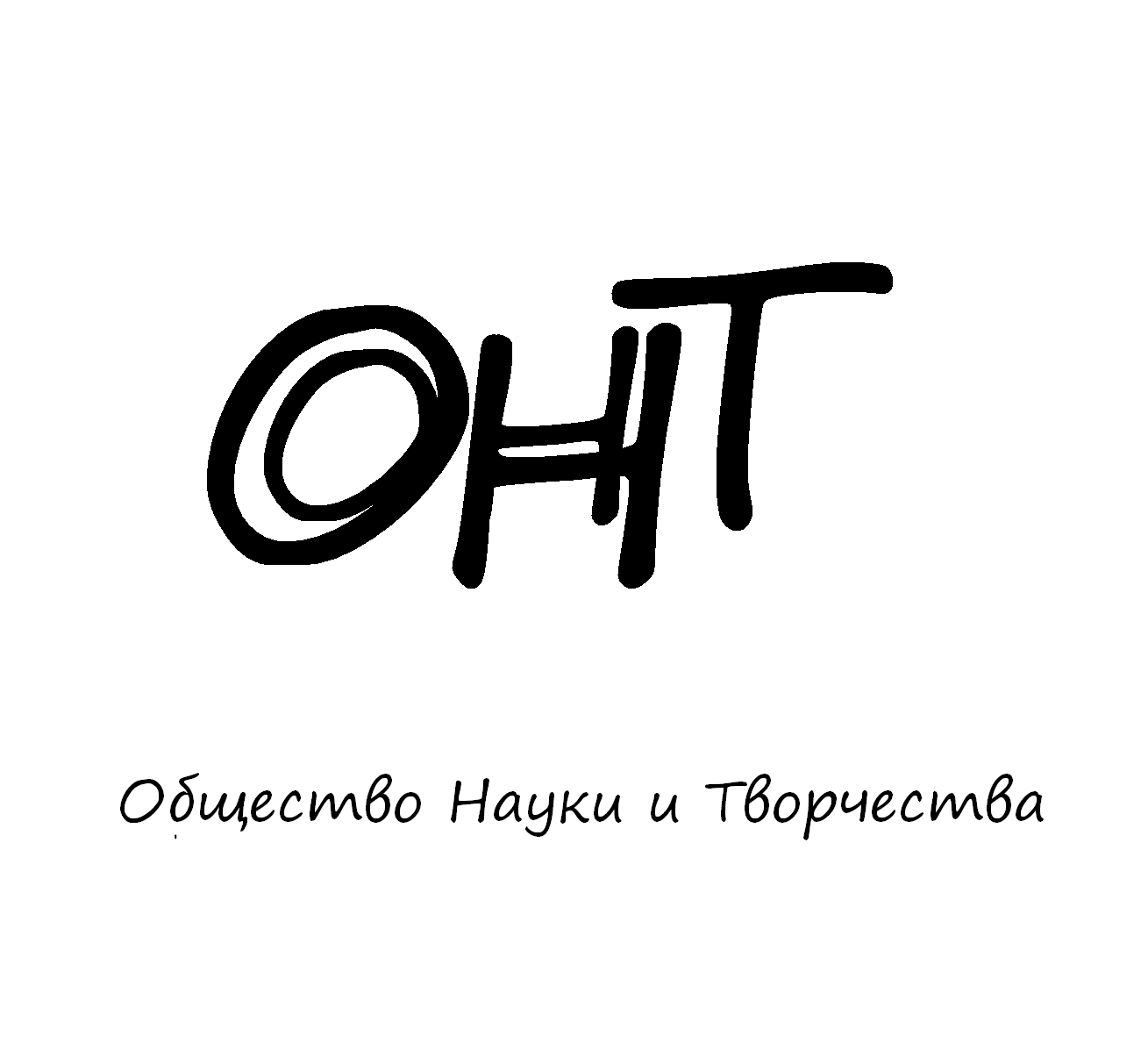 25 – 30 июля 2020 годаКазаньОбщество Науки и Творчества проводит Международный научный конкурс предпринимательских инициатив «Creative Master – 2020», целью которого является повышение интереса студентов, школьников и преподавателей к предпринимательству, к предпринимательским инициативам, нестандартному мышлению.Конкурс направлен на выявление определенных предпринимательских компетенций, позволяет проверить уровень конкурентоспособности участника в предпринимательской деятельности. В качестве заданий выступают кейсы, содержащие нестандартные ситуации, по решению которых нет шаблона.ПРАВИЛА УЧАСТИЯ:Для того чтобы принять участие в конкурсе, необходимо заполнить заявку на участие в конкурсе и выслать ее нам на электронную почту  вместе со сканом оплаты участия до 24 июля включительно. Приславшим нам скан оплаты участия в конкурсе и заявку, мы 25 июля отправляем на электронную почту задание конкурса, решение которой Вы должны прислать нам на нашу электронную почту (ontvor@yandex.ru) до 29 июля включительно. Название файла решения в формате Microsoft Word  обязательно должно содержать фамилию участника (к примеру, «Решение конкурса Иванов» без кавычек). Проверка конкурсных работ закончится 30 июля, тогда же и будут объявлены победители конкурса, и затем будет организована рассылка материалов (дипломов) участникам и победителям. Рассылка проходит в течение двух недель с момента объявления итогов конкурса.Дипломы отправляются всем участникам мероприятия посредством Почты России/электронной почты (по выбору участника).ПОДВЕДЕНИЕ ИТОГОВ:По результатам конкурса будут определяться победители, занявшие 1, 2 и 3 места в каждой из секций участников (школьники, студенты, преподаватели). При большом количестве участников количество призовых мест увеличивается. Особыми дипломами будут отмечены самые оригинальные и нестандартные работы. Результаты будут объявлены  30 июля.УСЛОВИЯ УЧАСТИЯ В КОНКУРСЕ:Заявку на участие в конкурсе необходимо прислать до 24 июля 2020 г. (включительно) по электронной почте: ontvor@yandex.ru. К заявке следует приложить копию документа об оплате.Заявки, направленные позже указанного срока, к рассмотрению приниматься не будут.СТОИМОСТЬ УЧАСТИЯОргвзнос для участников из РФ400 рублей – оплата оргвзноса за участие в конкурсе с целью возмещения организационных, издательских, полиграфических расходов и расходов по пересылке материалов (дипломов) участникам мероприятия в другие города России. При оплате оргвзноса до 1 июля 2020 года участникам предоставляется скидка в размере 10%.Участникам из РФ  платить следует по банковским реквизитам, указанным ниже. Если участников конкурса несколько, оплатить можно за всех участников одной общей суммой.Оргвзнос для участников из стран СНГ (кроме России)600 рублей – оплата оргвзноса за участие в конкурсе с целью возмещения организационных, издательских, полиграфических расходов и расходов по пересылке материалов (дипломов) участникам мероприятия в другие страны (кроме России). При оплате оргвзноса до 1 июля 2020 года участникам предоставляется скидка в размере 10%.Участникам из стран СНГ (кроме России) платить следует через системы денежных переводов Western Union, Золотая Корона, Unistream и др. Перевод необходимо сделать на имя Кузьмин Сергей Владимирович, г. Казань, телефон +79503125696  (Kuzmin Sergey Vladimirovich, Kazan, Russia, телефон +79503125696). Если участников конкурса несколько, перевод можно сделать одной общей суммой.ОРГКОМИТЕТ КОНКУРСА:1. Амирханян М.Д. - доктор филологических наук, профессор Ереванского государственного лингвистического университета им. В.Я. Брюсова, Армения. 2. Шумакова С.Н. - кандидат искусствоведения Харьковской государственной академии культуры, Украина.3. Равочкин Н.Н. - кандидат философских наук, доцент кафедры гуманитарно-правовых дисциплин Кузбасской государственной сельскохозяйственной академии, г. Кемерово, Россия.4. Сафарян Ю.А. - доктор архитектуры, профессор, лауреат Госпремии СССР, Ереванский государственный университет архитектуры и строительства, Армения. 5. Петросян В.С. - кандидат исторических наук, доцент Ереванского государственного университета, Армения. 6. Хамракулов А.К. – кандидат педагогических наук, доцент Наманганского инженерно-педагогического института, Узбекистан. 7. Волженцева И.В. - доктор психологических наук, профессор Переяслав-Хмельницкого государственного педагогического университета им. Г.С. Сковороды, Украина. 8. Симатова Е.Л. – кандидат юридических наук, доцент, профессор РАЕ Южного института менеджмента, г. Краснодар, Россия. 9. Бельгисова К.В. – кандидат экономических наук, доцент Южного института менеджмента, г. Краснодар, Россия. 10. Котова Н.И. - кандидат технических наук, эксперт ФБУ Кемеровская ЛСЭ Минюста России.11. Анисимова В.В. - кандидат географических наук, доцент Кубанского государственного университета, г. Краснодар, Россия.КОНТАКТЫ:Телефон: 89503125696 – руководитель Общества Науки и Творчества Кузьмин Сергей ВладимировичЭлектронная почта: ontvor@yandex.ruСайт: on-tvor.ruЗАЯВКА НА УЧАСТИЕ В КОНКУРСЕ:БАНКОВСКИЕ РЕКВИЗИТЫ ДЛЯ ОПЛАТЫ ОРГВЗНОСА (УЧАСТНИКАМ ИЗ РФ):Представляем Вашему вниманию научные мероприятия Общества Науки и Творчества в июле 2020 года. Конференция-конкурс:31 июля. XVII Международная научно-практическая конференция-конкурс «Мировое научное знание третьего тысячелетия» (ММ-17)Конференции:24 июля. LXXXVI Международная научно-практическая конференция гуманитарных и общественных наук «Современный этап развития общественных и гуманитарных наук в достижениях культуры и искусства»  (К-86)25 июля. LXXXVI Международная научно-практическая конференция «Вопросы юриспруденции в сфере развития правовой грамотности и правосознания граждан»  (Ю-86)28 июля. LXXXVI Международная научно-практическая конференция «Развитие продуктивного взаимодействия психологии и педагогики в современном образовательном процессе»  (ПП-86)29 июля. LXXXVI Международная научно-практическая конференция «Тенденции развития мировой экономики в XXI веке»  (Э-86)30 июля. LXXXVI Международная научно-практическая конференция «Современный этап развития естественных и технических наук: актуальные вопросы теории и практики» (ЕТ-86)Публикации:1-31 июля. Международный научный журнал «SCIENCE TIME» (Выпуск №7/2020)1-31 июля. Международный научный журнал «Вестник Науки и Творчества» (Выпуск №7/2020)1-31 июля. Международный научный журнал «Научное знание современности» (Выпуск №7/2020)  Конкурсы:23-28 июля.  Международный конкурс преодоления конфликтных ситуаций «Tolerance  Team – 2020»25-30 июля.  Международный конкурс предпринимательских инициатив «Creative        Master – 2020»29  июля.  Международный конкурс презентаций «Год науки – 2020»30  июля.  Международный конкурс научных достижений  «Golden Science – 2020»Подробности можно получить на сайте   on-tvor.ru   в   разделе   «Мероприятия».Ф.И.О. участника:Место учебы (работы):Соревнование:«Creative Master – 2020»Секция участия (выбрать одну):Школьник / студент (магистрант) / преподаватель (специалист)Адрес для отправки диплома (указывается почтовый адрес, индекс и ФИО получателя в случае запроса печатного диплома, ЛИБО адрес электронной почты в случае запроса электронного диплома)E-mail:Контактный телефон:Источник, из которого вы узнали об Обществе Науки и Творчества:Дополнительная информация для указания на дипломе (научный руководитель, название ВУЗа, место работы и т.д.).*Получатель:ИНДИВИДУАЛЬНЫЙ ПРЕДПРИНИМАТЕЛЬ КУЗЬМИН СЕРГЕЙ ВЛАДИМИРОВИЧ (указывать полностью)ИНН 165720091033Р/с: 40802810500000061115Банк
получателя:АО "ТИНЬКОФФ БАНК"БИК: 044525974К/с: 30101810145250000974Назначение платежа:За участие в МК «Creative Master – 2020» (указать ФИО участника)Дополнительные способы оплаты:Кошелек Web Money: P338981268449Яндекс. Кошелек: 41001790968661Дополнительные способы оплаты:Кошелек Web Money: P338981268449Яндекс. Кошелек: 41001790968661Пояснение по оплате. Выше представлены реквизиты для перевода на счет индивидуальному предпринимателю, а не физическому лицу. Поэтому если Вы планируете перевести средства через Сбербанк Онлайн, просим выбирать раздел «Перевод юр. лицам» или «Перевод организации». В противном случае, выбирая раздел «Перевод физ. лицу», платеж не пройдет.Пояснение по оплате. Выше представлены реквизиты для перевода на счет индивидуальному предпринимателю, а не физическому лицу. Поэтому если Вы планируете перевести средства через Сбербанк Онлайн, просим выбирать раздел «Перевод юр. лицам» или «Перевод организации». В противном случае, выбирая раздел «Перевод физ. лицу», платеж не пройдет.